Р Е Ш Е Н И ЕСобрания депутатов Коркатовского сельского поселения        №  133  третьего созыва                                                   от 29  марта 2022г.О внесении изменений в Порядок проведения конкурса на замещение должности главы Коркатовской сельской администрации Моркинского муниципального района Республики Марий ЭлРуководствуясь статьей 37 Федерального закона от 6 октября 2003 года №131–ФЗ «Об общих принципах организации местного самоуправления в Российской Федерации», статьей 32 Устава Коркатовского сельского поселения Моркинского муниципального района Республики Марий Эл, Собрание депутатов Коркатовского сельского поселения  РЕШИЛО:1. Внести Порядок проведения конкурса на замещение должности главы Коркатовской сельской администрации Моркинского муниципального района Республики Марий Эл, утвержденный решением Собрания депутатов Коркатовского сельского поселения от 29 апреля 2021 года № 80 следующие изменения:- пункт 5.2. изложить в следующей редакции: «5.2. Собрание депутатов своим решением назначает главу местной администрации из числа двух и более кандидатов, представленных Конкурсной комиссией по результатам конкурса. Кандидат считается избранным главой местной администрации, если за него проголосовало более половины от установленного числа депутатов Собрания депутатов.В случае, если на должность главы местной администрации представлено два кандидата и ни один из кандидатов не набрал требуемого числа голосов, Собрание депутатов в этот же день принимает решение о проведении  повторного конкурса на замещение должности главы местной администрации. В случае, если на должность главы местной администрации представлено более двух кандидатов и ни один не набрал требуемого для избрания числа голосов, Собранием депутатов в этот же день проводится второй тур голосования по двум кандидатам, получившим наибольшее число голосов.В случае, если во втором туре голосования ни один из кандидатов на должность главы местной администрации не набрал требуемого для избрания числа голосов Собрание депутатов в этот же день принимает решение о проведении  повторного конкурса на замещение должности главы местной администрации.При этом кандидаты на должность главы местной администрации, ранее участвовавшие в конкурсе, не могут повторно подавать заявку для участия в конкурсе.».2. Настоящее Решение подлежит  обнародованию и размещению на официальном сайте Администрации Моркинского муниципального района в информационно-телекоммуникационной сети «Интернет».3. Настоящее решение вступает в силу со дня его подписания.4. Контроль за исполнением настоящего решения оставляю за собой.Кокласола ялл шотан   илемындепутат- влакын  Погынжо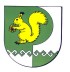 Собрание депутатов Коркатовского сельского поселенияГлава Коркатовского сельского поселения                                                   С.И.Михайлов